OUTIL EVALUATION INDIVIDUELLE DE CAPACITE TECHNIQUE EN ANJE-UBonjour, je m’appelle Saïdou KABORE et j’occupe le poste de Conseiller ANJE-U au sein de Technical Support Team, Global Nutrition Cluster (GNC) ,Technical Alliance  Hosted by Action Against Hunger Je travaille pour UNICEF Niger bureau de BamakoPrésentation de l’outil :L’objectif de cette évaluation est de nous aider à comprendre quelles sont les capacités qui existent pour fournir des services d’alimentation du nourrisson et du jeune enfant de haute qualité pendant une urgence humanitaire. Nous cherchons à comprendre quel programme de formation a déjà été dispensé aux prestataires de services ANJE-U, quelles sont les connaissances et les compétences déjà acquises par ces mêmes prestataires, et quels sont les domaines pour lesquels il est nécessaire de renforcer le développement des capacités. Ceci nous aidera à mettre en œuvre un plan adapté afin de répondre à d’éventuelles lacunes.Nous vous demandons, par conséquent, d’être aussi honnête et précis que possible dans vos réponses. Il ne s’agit pas d’une évaluation de votre performance professionnelle. Lors de l’analyse des données et de l’élaboration des rapports, il ne sera pas possible de vous identifier à travers les résultats. Seuls les résultats généraux nous intéressent. Plus les informations que nous recevons sont précises, plus nous pouvons répondre à vos besoins d’apprentissage et vous aider à concrétiser vos besoins de développement professionnel. Cet entretien durera environ  15 à 20 mns heures (sa durée dépendra du nombre de modules/sections à aborder). Si, pour une raison quelconque, vous n’êtes pas à l’aise, vous pouvez refuser de répondre aux questions à n’importe quel moment de l’entretien et vos réponses ne seront pas prises en compte.Avez-vous compris les informations ci-dessus et acceptez-vous de participer à cette étude ? □ Oui □ NonNous vous remercions de votre disponibilité à participer à cette étude.Région : [_______________________________________________________________________]District : [_______________________________________________________________________]CSCOM [__________________________________________________________________________]CSREF[__________________________________________________________________________]Hopital du D.S [__________________________________________________________________________]Gestion ANJE/ANJE_U /PCIMA partenaire : [_________________________________________________________] Heure de début de l'administration (si face à face ) : HH : MM [____|____] : [____|____]Trois sections sont à remplir pour évaluer les capacités de chaque prestataire de services ANJE-U : • La section 1 s’intéresse au profil de la personne interrogée à l’enquête • La section 2 aborde la formation et l’expérience • La section 3 vise à évaluer les connaissances techniques de base concernant l’ANJE-UQuestionnaire ANJEQuelle est la recommandation générale sur la durée de l’allaitement maternel exclusif ? (choisissez 
une réponse)De quatre à six moisSix moisDouze moisAu moins un moisIdentifier trois compétences pour renforcer la confiance d’une mère et lui apporter du soutien(Choisir trois options)Corriger les pensées et les sentiments de la soignante si vous pensez qu’ils sont erronésReconnaître et complimenter ce qu’une soignante fait correctementFournir une aide pratiqueDonner de nombreuses informations en utilisant un langage techniqueUtiliser un langage simpleDonner des consignes à la mère sur ce qu’elle devrait faireIdentifier deux signes indiquant la bonne position du bébé pendant l’allaitement (choisir deux options)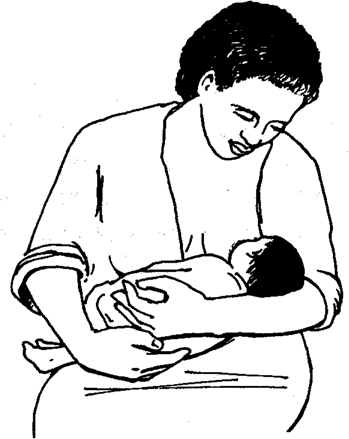 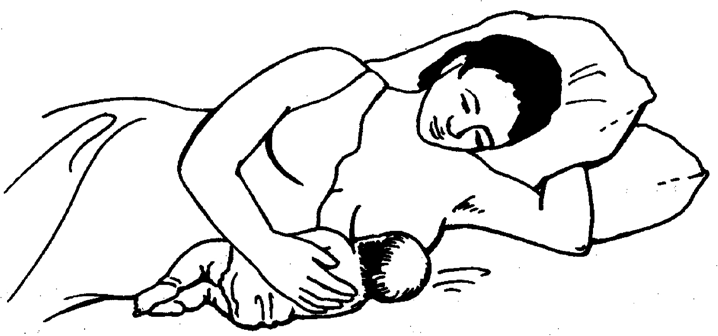 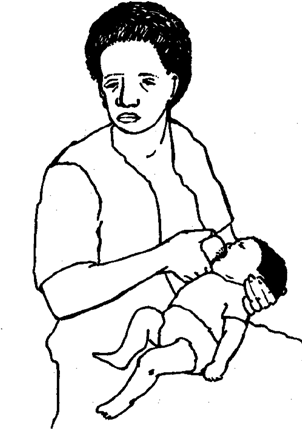 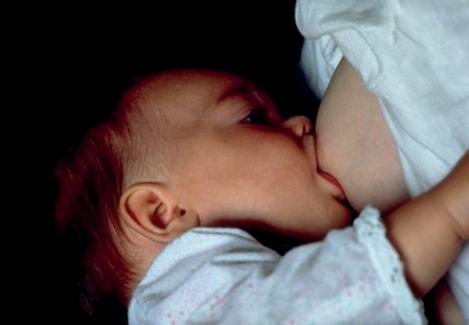 Identifier deux signes indiquant que le bébé a une bonne mise au sein : bon attachement (choisir deux options)Lèvre inférieure tournée vers l’intérieur	b.	La bouche du bébé est grande ouverte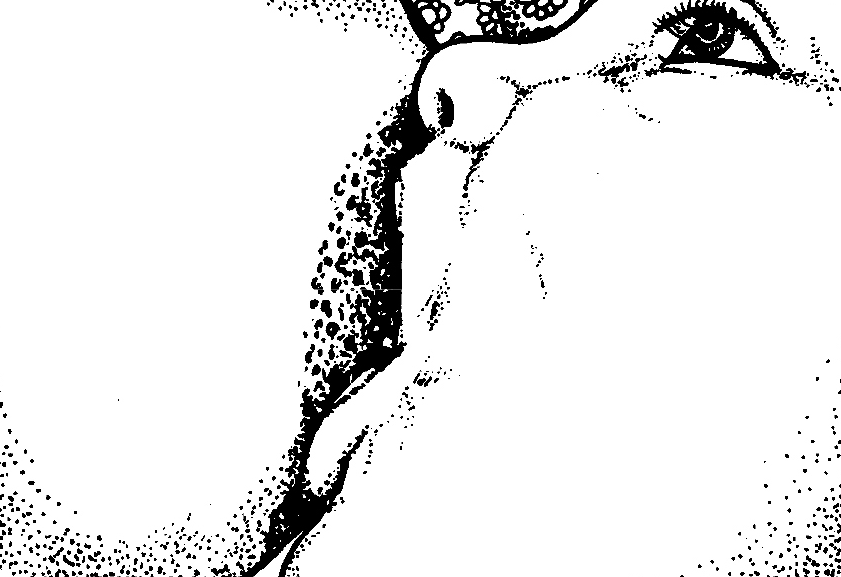 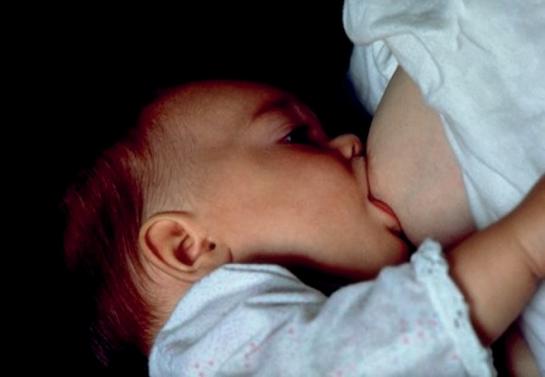 c.	La tête et le corps du bébé sont en	d.	Le menton est éloigné  ligne droite		du sein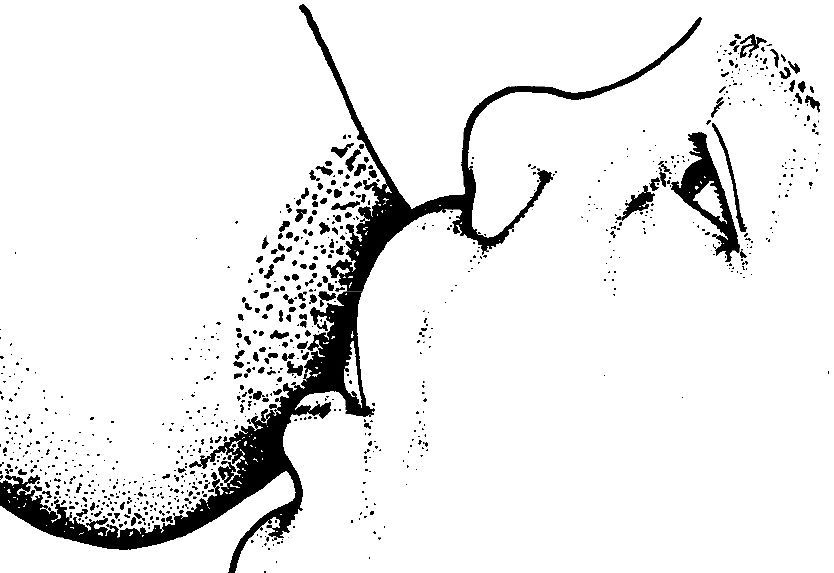 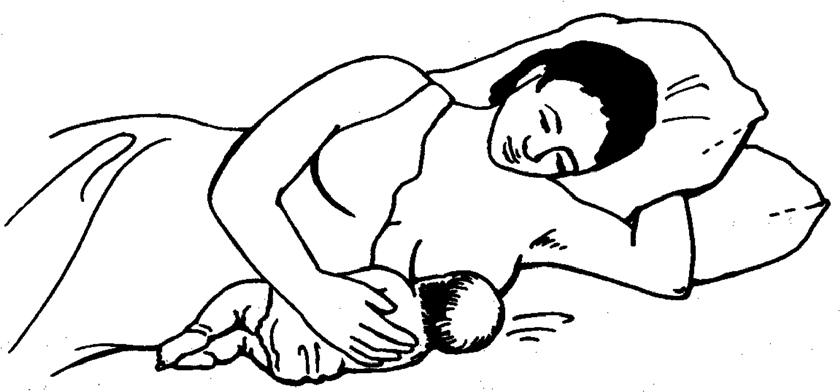 e. La mère ne ressent aucune douleurA quel moment une mère doit-elle allaiter son bébé ? (Choisissez une réponse)Lorsque le bébé montre des signes qu’il est prêtTrois heures selon un planning déterminéIdentifier deux signes FIABLES qu’un bébé de moins de six mois ne boit pas suffisamment de lait
 maternel (cocher deux réponses)Gain de poids insuffisantLe bébé pleure souventLe bébé présente des selles dures, sèches ou verdâtresAucun lait ne sort lorsque la mère tire son laitLe bébé présente un faible flux d’urine concentréeAllaitements maternels très fréquentsUne mère qui allaite se plaint que ses seins sont douloureux, chauds, lourds et durs. La peau
 autour de sa poitrine est légèrement brillante. Ses seins peuvent être (choisissez une réponse)EngorgésPleinsQuel conseil sur l’alimentation de complément donneriez-vous à un soignant qui s’inquiète de ce 
que mange son enfant ? (Choisissez une réponse)Laisser l’enfant manger à sa faim, laisser faireAider et encourager l’enfant à manger, mais sans le forcerNe pas trop varier l’alimentation au risque de troubler l’enfantFaire preuve de discipline si l’enfant est distrait pendant son repasSituations concernant la mère pouvant justifier l’arrêt temporaire de l’allaitement (cocher toutes 
les réponses pertinentes)La mère est infectée par la COVID-19Une maladie grave empêchant la mère de s’occuper de son nourrisson (une septicémie, 
par exemple)Le virus herpès simplex de type 1 (HSV-1)La mère s’inquiète de ne pas produire assez de laitLa mère est stresséeLa mère suit un traitement sédatif psychothérapeutiqueLa mère ne peut plus reprendre l’allaitement maternel après l’avoir arrêté (choisissez une réponse)VraiFauxLaquelle de ces déclarations est vraie ? (Choisissez une réponse)En situations d’urgence, il est plus sûr de nourrir les enfants au biberon plutôt qu’avec une tasseEn situations d’urgence, nourrir un enfant au biberon peut accroître les risques de maladieQuel conseil donneriez-vous à la personne qui s’occupe d’un enfant d’un an qui est malade ?(Cocher toutes les réponses pertinentes)Donner à l’enfant une préparation en poudre pour nourrissonsDonner à l’enfant moins à manger que d’habitudeContinuer l’allaitement maternelNourrir peu mais souventAttendre que l’enfant ait demandé de la nourritureQuel article est couvert par le Code international de commercialisation des substituts de lait maternel ? (choisissez une réponse)Toute préparation en poudre/lait commercialisé pour les enfants jusqu’à 3 ansLe tire-laitProtège mamelons pour allaitementLes aliments de complément commercialisés pour les nourrissons de plus de six moisLequel des éléments suivants nuit à l’allaitement maternel ? (choisissez une réponse)Discuter avec les mères de plans d’alimentation individualisés du nourrissonProposer une préparation en poudre pour nourrisson dans les heures qui suivent la naissanceFournir une liste des groupes communautaires de soutienAffirmer que la mère se débrouille bienQuelles sont les solutions alimentaires les plus sûres pour les nourrissons de moins de six mois 
qui ne sont pas allaités ? (choisissez deux réponses)Fournir tout le lait disponible, y compris du lait d’origine animaleNourrice, nourrir le nourrisson au sein d’une autre mère qui allaite (si cela est culturellement accepté)Préparation en poudre pour nourrissonsRétablissement de la relactation, reprendre l’allaitement ou augmenter la production
 en lait maternel de la mèreDonner de l’eau et du sucre jusqu’à ce que l’enfant atteigne l’âge de six moisLes soins pour le développement de la petite enfance commencent (choisissez une réponse) : a) dès la conception de l’enfant  b) dès la naissance  c) à partir de deux ans La stimulation précoce (cocher les réponses pertinentes) a) permet d’assurer le développement des potentialités de l’enfant  b)  nécessite des matériels  c)  doit être administrée essentiellement par des professionnels de santéL’espace mère bébé est très important afin de :(choisissez une réponse)Améliorer le bien-être des femmes enceintes, nourrissons, jeunes enfants et les mères/ responsables d’enfants ;Prévenir l’instauration des séquelles physiques à moyen et à long terme ;Faciliter la distribution des vivres pour les femmes enceintes et allaitantes 1. Profil de la personne interrogéeQ1 date de l’entretien ou du remplissage Q2 Sexe de la personne interrogéeHommeFemmePréfère ne pas répondreQ3 Pour quelle organisation travaillez-vous ?Le gouvernementONG internationaleONG localesAgence de l’ONUSociété CivileSociété nationale de la Croix-Rouge ou du Croissant-RougeSociété internationale de la Croix-Rouge ou du Croissant-RougeAutre ( à préciser)Q 4 Où travaillez-vous ?NationalRégionDistrictCommuneAutresQ5 Dans quel cadre travaillez-vous ? HôpitalCSCOMCSREFCentre de Santé privéEspace de soutien communautaire (mère-bébé/espace ami des bébés)  Espace de soutien structure de santé ( unité mère-enfant/ coint ANJE) Sites communautaires:/Village/communautéService de proximité/service mobileAutre établissement (A preciser)Q6 Quelle est votre fonction ?Superviseur ANJE Agent communautaireMédecinAnimateur de groupe de soutien ANJEPromoteur/éducateur en nutrition/santéRelais communautairePair conseiller en allaitement maternel ANJEAccoucheuse traditionnelleAssistant médicalInfirmier / infirmière  Infirmier / infirmière auxiliaire Assistant de santéSage-femme Assistante sage-femme NutritionnisteConseiller en allaitement maternel/ANJE Autre  (a preciser)Q 7 Évaluation des compétences linguistiquesLangue nationaleFrançais Langue 1Langue 2Langue 3Q 8 Quel mode d'apprentissage préféreriez-vous ?Pratique/sur la formation professionnelle/encadrement/observation en situation de travailFormation en classeAvec des ressources relayées en ligne pour un apprentissage sur mesure et une formation interactive en ligneFormation distancielle hors ligne (SMS, WhatsApp, micro-vidéos, autres)WebinairesCombinaison de plusieurs méthodes de formationAutre Q 9. Quel est le niveau de formation le plus élevé que vous ayez atteint ? Aucune scolarité formelle terminéeÉcole primaire partielle     École primaire complète   Enseignement secondaire/lycée Lycée technique/Enseignement professionnel Diplôme de premier cycle universitaire/diplôme d'enseignement supérieurUniversité - premier cycle  Université - troisième cycle Conseillère agréée en allaitement maternel     Autre2. Formation et expérienceQ1 Avez-vous suivi une formation initiale sur ANJE/ANJE-U ?ANJEANJEANJEANJE-UANJE-UANJE-UANJE-UOuiNonQ 2 Veuillez préciser quelle formation ou quels cours avez-vous suivi sur ANJE/ANJE-U par le passéQ 2 Veuillez préciser quelle formation ou quels cours avez-vous suivi sur ANJE/ANJE-U par le passéQ 2 Veuillez préciser quelle formation ou quels cours avez-vous suivi sur ANJE/ANJE-U par le passéQ 2 Veuillez préciser quelle formation ou quels cours avez-vous suivi sur ANJE/ANJE-U par le passéQ 2 Veuillez préciser quelle formation ou quels cours avez-vous suivi sur ANJE/ANJE-U par le passéQ 2 Veuillez préciser quelle formation ou quels cours avez-vous suivi sur ANJE/ANJE-U par le passéQ 2 Veuillez préciser quelle formation ou quels cours avez-vous suivi sur ANJE/ANJE-U par le passéANJEL'ANJE-UIntégration de l'ANJE à la PECMAIntégration de l'ANJE à la PECMADPEDPE-UDPE-UDPE-UQuandAu cours des 6 derniers moisIl y a 6 mois - 1 anIl y a plus d'un anModalitéFace à faceEn ligneSuivre le cursus standardOuiNonDurée<3 JoursDe 3 à 5 jours5 jours ou plusLa formation comportait-elle un volet pratique ?OuiNonLieu de la formationCommunautéSous-districtDistrictRégionPaysHors paysOrganisateur de la formationLe gouvernementONG internationaleONG localesAgence de l’ONUSociété nationale de la Croix-Rouge ou du Croissant-RougeAutre (a preciser)Q 3 Avez-vous déjà travaillé en rapport avec l'alimentation du nourrisson et du jeune enfant dans le cadre de votre travail ?Q 3 Avez-vous déjà travaillé en rapport avec l'alimentation du nourrisson et du jeune enfant dans le cadre de votre travail ?Non, jamais 	Oui, dans le cadre d’une activité de routine	Oui, dans le cadre d'un projet de développement	Oui, dans un contexte humanitaire (situation d'urgence)	Oui, dans des cadres de développement et d'aide humanitaire	DuréeOui, dans le cadre d’un activité de routineOui, dans un cadre de développementOui, dans un cadre d'aide humanitaire/d'urgence Oui, dans des cadres de développement et d'aide humanitaires/d'urgence : durée< 6 mois6 mois - 1 an1 – 2 ans2 à 5 ans5 ans ou plusQ 3-b Avez-vous déjà travaillé en rapport avec le développement de la petite enfance dans le cadre de votre travail ?Q 3-b Avez-vous déjà travaillé en rapport avec le développement de la petite enfance dans le cadre de votre travail ?Non, jamais Oui, dans le cadre d'un projet de développement Oui, dans un contexte humanitaire (situation d'urgence)Oui, dans des cadres de développement et d'aide humanitaireAutresQ 4 Cochez tous les types de programmation ANJE/activités ANJE auxquelles vous avez participéQ 4 Cochez tous les types de programmation ANJE/activités ANJE auxquelles vous avez participéQ 4 Cochez tous les types de programmation ANJE/activités ANJE auxquelles vous avez participéOuiNonDéveloppement de politique/ Stratégie/ Directives ANJEDéveloppement de matériels de formation, d’outils techniques, de support de communication ANJEFormation des prestataires de soins en ANJE Formation des prestataires de soins en ANJE-USupervision d'un programme/projet/activité ANJE Supervision d'un programme/projet/activité ANJE-UGestion d'un programme/projet/activité ANJE Gestion d'un programme/projet/activité ANJE-USensibilisation et éducation de la communauté autour des messages clés ANJE Services de conseils individuels ANJEServices pédagogiques/de conseils de groupe ANJEGroupe de soutien ANJE/soutien pair-aidant ANJEEspace de soutien dans structures de santé (Unités mère-bébé / Coins ANJE)Espace de soutien ANJE-U communautaire (Espace ami des bébés, espace mère-bébé)Établissement de santé pour le soutien à l'allaitement maternel offrant des services maternité et nouveau-néAutres espaces de soutien ANJESuivi du Code international de commercialisation des substituts du lait maternel, (le Code)Conseil aux dispensatrices de soins aux nourrissons non allaités au sein/aux nourrissons dépendants aux SLM Distribution de SLM aux enfants éligibles Démonstration culinaire pour une alimentation de complémentAutre (veuillez préciser)Q 5 Différentes actions entreprises par le participant dans le cadre des programmes d'alimentation du nourrisson et du jeune enfantQ 5 Différentes actions entreprises par le participant dans le cadre des programmes d'alimentation du nourrisson et du jeune enfantQ 5 Différentes actions entreprises par le participant dans le cadre des programmes d'alimentation du nourrisson et du jeune enfantQ 5 Différentes actions entreprises par le participant dans le cadre des programmes d'alimentation du nourrisson et du jeune enfantQ 5 Différentes actions entreprises par le participant dans le cadre des programmes d'alimentation du nourrisson et du jeune enfantCela fait-il partie de votre travail ?OuiNonLe faites-vous actuellement ?OuiNonAvez-vous reçu une formation pour le faire ?OuiNonDans quelles mesures vous sentez-vous prête à le faire ? 1 (faible) à 5 (elevé)Réaliser une évaluation au cas par cas pendant l'allaitement et savoir reconnaître si une mère a besoin d'aideApporter votre aide à la mère pour positionner son bébé afin qu'il prenne le sein correctementOffrir un soutien individuel à une mère pour extraire le lait maternel de façon manuelleOffrir un soutien individuel à une mère ou une soignante pour nourrir leur bébé à la tassePrendre des notes sur la progression alimentaire du nourrisson de 0-6 moisPrendre des notes sur la progression alimentaire pour un enfant entre 6 et 23 moisConseiller individuellement une femme enceinte sur ses besoins nutritionnellesAider une mère à commencer l'allaitement maternel après la naissance de son bébéAider une mère à favoriser le contact peau à peauAider une mère qui pense qu'elle n'a pas assez de lait pour allaiterSoutenir une mère pour la relactationAider une femme à allaiter le bébé d'une autre mère (nourrice)Aider une mère à allaiter un bébé qui pleureFaire face à des situations spéciales (par ex. mamelons plats ou inversés, opération du sein, césarienne, jumeaux, etc.)Soutenir une mère qui a des seins engorgésSoutenir une mère dont les mamelons sont douloureux ou crevassésAider une mère à allaiter son bébé né prématurément ou de faible poids/sous-nutrition à la naissanceConseiller une femme séropositive sur ses options en matière d'alimentationConseiller la personne responsable des soins sur l'alimentation de complémentConseiller des groupes de soignants sur l'alimentation de complément (pour les enfants de 6-23 mois)Montrer/expliquer à un soignant comment préparer des aliments complémentaires de manière hygiéniqueSurveiller et contrôler la fourniture de SLMExpliquer à un soignant comment nourrir un enfant maladeSuperviser/animer des groupes de soutien ANJE Conseiller sur une alimentation acceptable, faisable, durable et sûre d'un nourrisson non allaitéSurveiller et signaler les violations du Code Conseiller un soignant sur l'ANJE lors de l'éclosion/d'une épidémie/d'une pandémie de maladie infectieuseConseiller un soignant sur les pratiques d'ANJE pendant une flambée/épidémie/pandémie (par exemple, tuberculose, VIH, hépatite, (la) COVID-19, etc.) Évaluer le développement en utilisant et en remplissant l'échelle de développement dans le carnet de santé de l'enfantDonner à la mère/ à la famille des conseils sur l'alimentation active et sur la stimulation précoce selon l'âge de l'enfantQ 6 Satisfaction à l'égard du travail Je suis motivé pour faire mon travailD'accordPas d'accordJe suis bien encadré au travail D'accordPas d'accordJ'ai reçu suffisamment de formations pour bien faire mon travailD'accordPas d'accordJe bénéficie de soutien au développement professionnelD'accordPas d'accordJe bénéficie de commentaires et de soutien pendant les visites de supervision D'accordPas d'accordJe bénéficie d'une atmosphère de travail agréableD'accordPas d'accordJ'ai le bon niveau de responsabilités D'accordPas d'accordMon environnement de travail est suffisamment sécurisé pour me permettre d'accomplir ma missionD'accordPas d'accordJe dispose du soutien nécessaire de la part de mon organisation pour faire mon travail correctementD'accordPas d'accordJ'ai accès à des documents de référence, des directives et d'autres ressourcesD'accordPas d'accordJe peux demander de l'aide et des conseils si j'ai une questionD'accordPas d'accordJ'ai toutes les connaissances requises pour faire mon travail efficacement D'accordPas d'accordJ'ai toutes les compétences requises pour faire efficacement mon travailD'accordPas d'accorda. Le bébé s’approche du sein, le nez sur le tétonb. Le corps et la tête du bébé sont en ligne droite et sa bouche est grande ouvertec.Le corps du bébé est éloigné de sa mèred.Le menton du bébé touche le sein